	                  День 7 ноября – красный день календаря	В день 104-ой годовщины Октябрьской революции ветераны труда Вороновской районной ветеранской организации совместно с представителями государственных учреждений и организаций, политических партий и общественных объединений возложили цветы к памятнику Владимиру Ильичу Ленину в г.п. Вороново. В ходе митинга была отмечена роль событий 1917 года в формировании современной Беларуси. 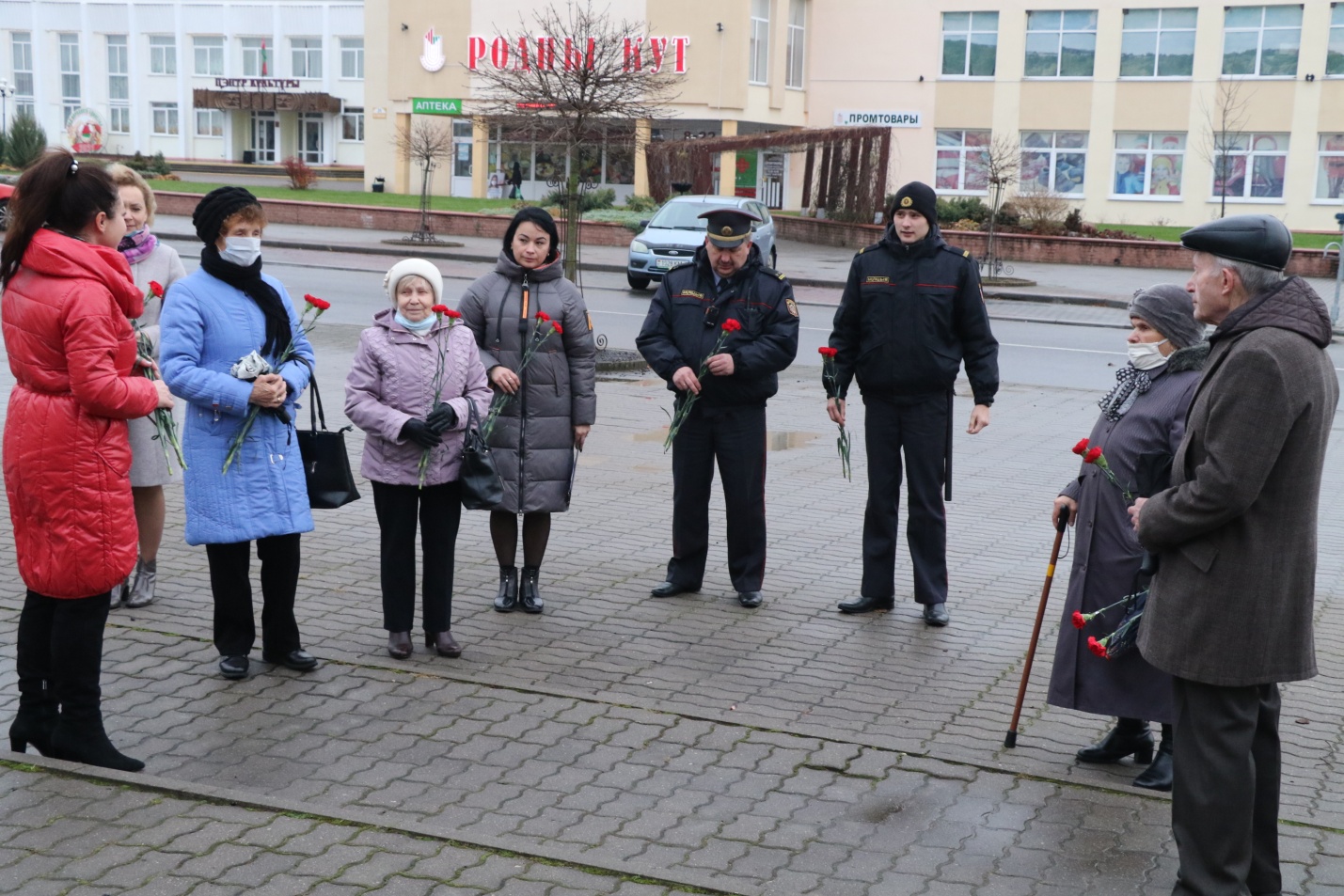 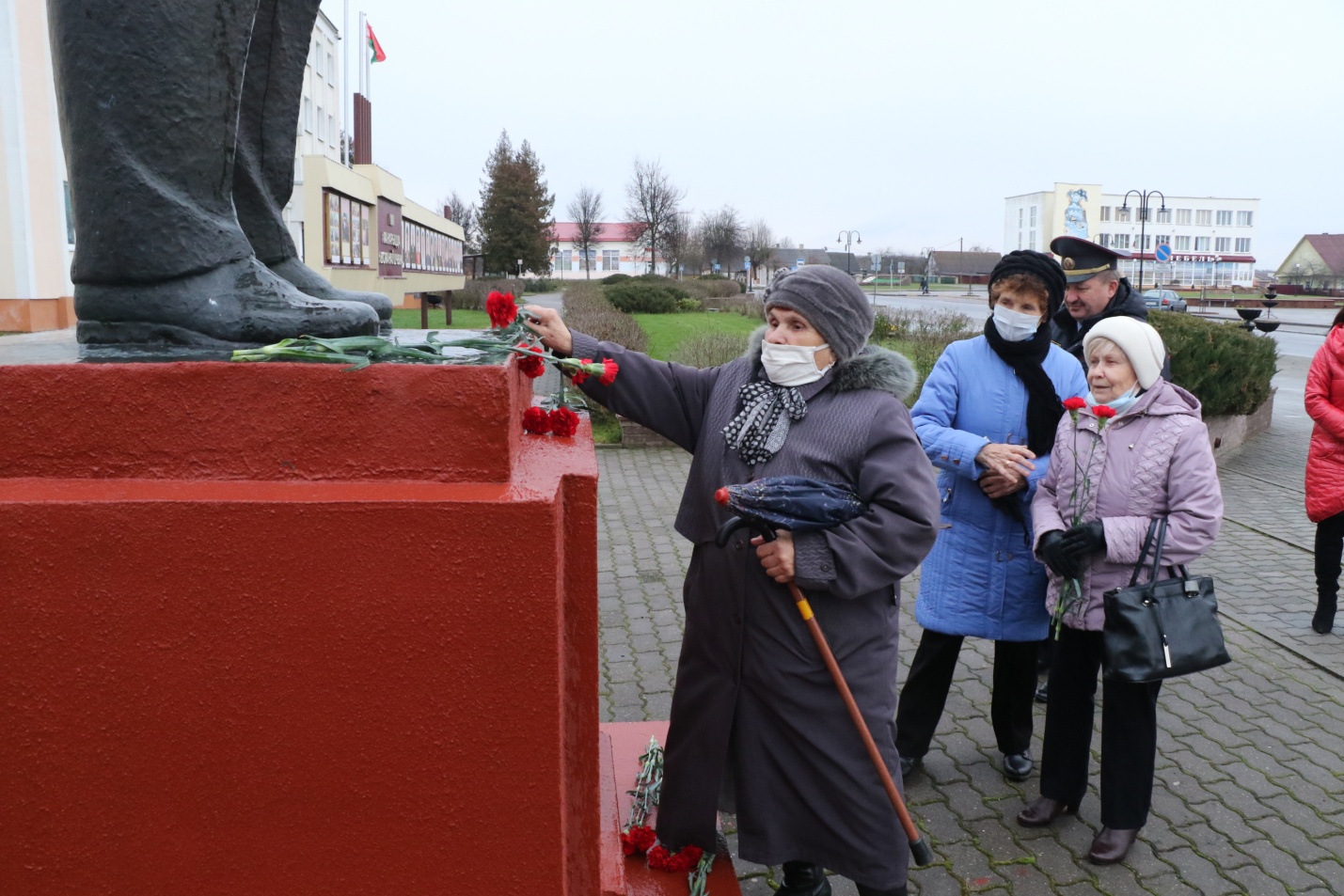 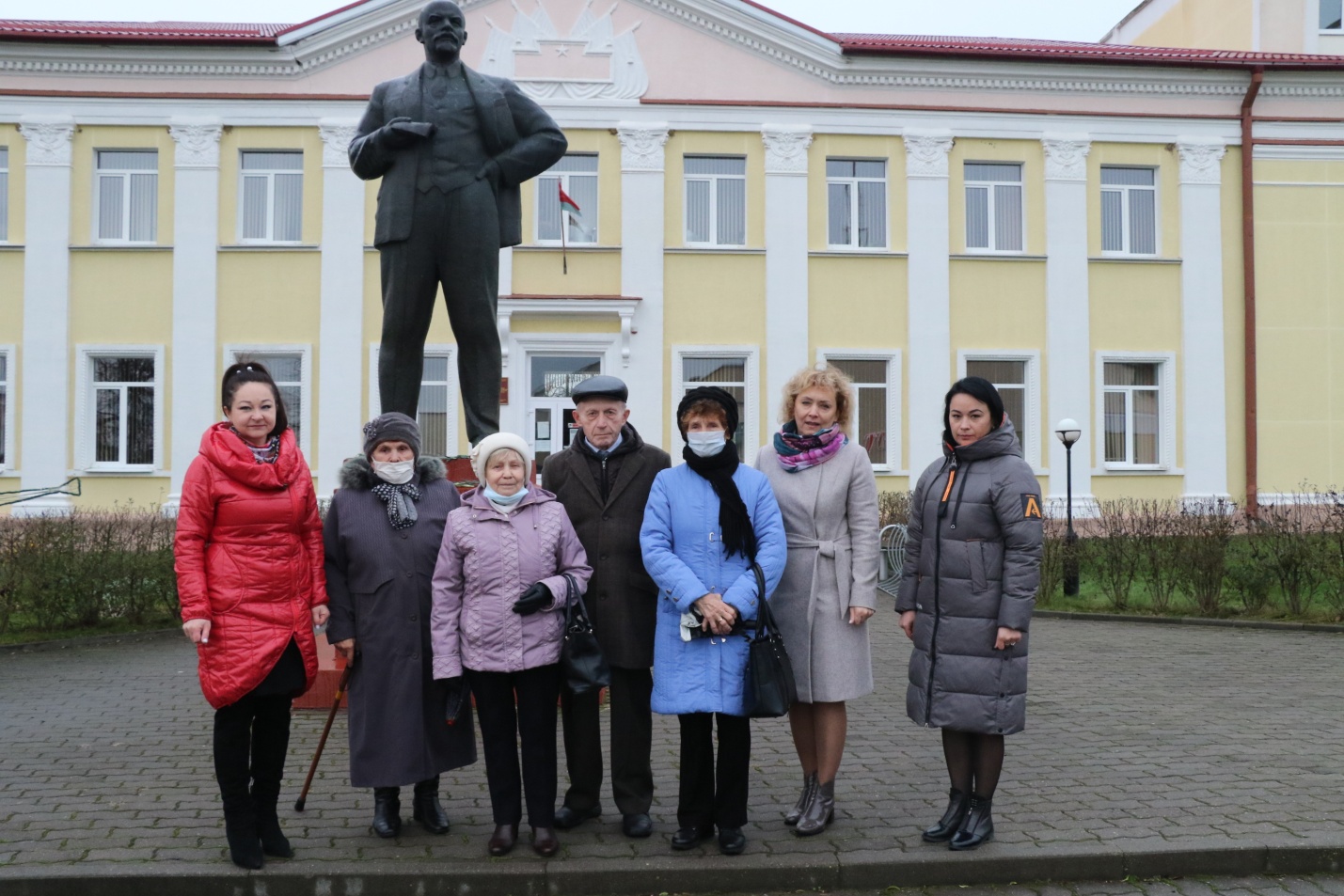 